上海市香山中学2021学年第一学期第4、5、6周工作安排(9/22-10/9)日期星期时间内容召集人出席人地点9/22三上午8:00 2021年高级职务申报评审会顾霁昀相关教师二楼会议室9/22三下午12:20 新教师结对仪式黄国清相关教师一楼会议室9/23四上午运动会入场式各班排练（二）管  杰各班班主任及学生学校操场9/23四下午12:20 创造力课程展示活动筹备会13:00-16:00 《基于区域特色的学校综合课程创造力研究和实践》项目文创板块联盟校活动刘晓辉顾霁昀曹琼，覃丽，闵欢，宋海军，李寅莹，周忆嘉，沈一冰，田芳洲 刘晓辉、陈莉娜、各联盟校老师二楼会议室一楼会议室9/24五上午9:30 行政干部例会顾霁昀全体中层及以上干部二楼会议室9/24五下午15:30 教工大会（待定）顾霁昀全体教职工二楼阶梯教室9/25六全天休 息9/26日上午按周四课表上课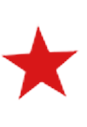 8:00 升旗仪式管  杰全体师生二楼阶梯教室各班教室9/26日下午9/27一上午11:15全员导师工作小组研讨会     班主任会金炯延管杰、林琳、全体班主任一楼会议室9/27一下午12:20 初中体锻活动工作会刘晓辉周强、张睿、季小刚、胡友群、李莹、丁盼余一楼会议室9/28二上午9/28二下午9/29三上午9/29三下午2021年秋季田径运动会9/30四全天2021年秋季田径运动会10/1-10/7全天国庆节放假10/8五上午按周三课表上课10/8五下午10/9六上午按周五课表上课10/9六下午15:20 放学手机检查：    德育处    各年级组长大课间检查：  课程处     体育组眼保健检查：  德育处     卫生室午餐检查：    德育处     各年级组长 午睡检查：    党支部     校长室     各年级组长课后服务检查：课程处     初中各年级组长行政值班安排：周三:齐士臣、陈莉娜           周四:叶见鹏、林琳          周五:李莹、管杰       9月26日（周日）:叶见鹏、林琳周一:顾霁昀、刘晓辉           周二:黄国清、金炯延        周三:齐士臣、陈莉娜   周四:叶见鹏、林琳10月8日（周五）:齐士臣、陈莉娜  10月9日（周六）:李莹、管杰手机检查：    德育处    各年级组长大课间检查：  课程处     体育组眼保健检查：  德育处     卫生室午餐检查：    德育处     各年级组长 午睡检查：    党支部     校长室     各年级组长课后服务检查：课程处     初中各年级组长行政值班安排：周三:齐士臣、陈莉娜           周四:叶见鹏、林琳          周五:李莹、管杰       9月26日（周日）:叶见鹏、林琳周一:顾霁昀、刘晓辉           周二:黄国清、金炯延        周三:齐士臣、陈莉娜   周四:叶见鹏、林琳10月8日（周五）:齐士臣、陈莉娜  10月9日（周六）:李莹、管杰手机检查：    德育处    各年级组长大课间检查：  课程处     体育组眼保健检查：  德育处     卫生室午餐检查：    德育处     各年级组长 午睡检查：    党支部     校长室     各年级组长课后服务检查：课程处     初中各年级组长行政值班安排：周三:齐士臣、陈莉娜           周四:叶见鹏、林琳          周五:李莹、管杰       9月26日（周日）:叶见鹏、林琳周一:顾霁昀、刘晓辉           周二:黄国清、金炯延        周三:齐士臣、陈莉娜   周四:叶见鹏、林琳10月8日（周五）:齐士臣、陈莉娜  10月9日（周六）:李莹、管杰手机检查：    德育处    各年级组长大课间检查：  课程处     体育组眼保健检查：  德育处     卫生室午餐检查：    德育处     各年级组长 午睡检查：    党支部     校长室     各年级组长课后服务检查：课程处     初中各年级组长行政值班安排：周三:齐士臣、陈莉娜           周四:叶见鹏、林琳          周五:李莹、管杰       9月26日（周日）:叶见鹏、林琳周一:顾霁昀、刘晓辉           周二:黄国清、金炯延        周三:齐士臣、陈莉娜   周四:叶见鹏、林琳10月8日（周五）:齐士臣、陈莉娜  10月9日（周六）:李莹、管杰手机检查：    德育处    各年级组长大课间检查：  课程处     体育组眼保健检查：  德育处     卫生室午餐检查：    德育处     各年级组长 午睡检查：    党支部     校长室     各年级组长课后服务检查：课程处     初中各年级组长行政值班安排：周三:齐士臣、陈莉娜           周四:叶见鹏、林琳          周五:李莹、管杰       9月26日（周日）:叶见鹏、林琳周一:顾霁昀、刘晓辉           周二:黄国清、金炯延        周三:齐士臣、陈莉娜   周四:叶见鹏、林琳10月8日（周五）:齐士臣、陈莉娜  10月9日（周六）:李莹、管杰手机检查：    德育处    各年级组长大课间检查：  课程处     体育组眼保健检查：  德育处     卫生室午餐检查：    德育处     各年级组长 午睡检查：    党支部     校长室     各年级组长课后服务检查：课程处     初中各年级组长行政值班安排：周三:齐士臣、陈莉娜           周四:叶见鹏、林琳          周五:李莹、管杰       9月26日（周日）:叶见鹏、林琳周一:顾霁昀、刘晓辉           周二:黄国清、金炯延        周三:齐士臣、陈莉娜   周四:叶见鹏、林琳10月8日（周五）:齐士臣、陈莉娜  10月9日（周六）:李莹、管杰手机检查：    德育处    各年级组长大课间检查：  课程处     体育组眼保健检查：  德育处     卫生室午餐检查：    德育处     各年级组长 午睡检查：    党支部     校长室     各年级组长课后服务检查：课程处     初中各年级组长行政值班安排：周三:齐士臣、陈莉娜           周四:叶见鹏、林琳          周五:李莹、管杰       9月26日（周日）:叶见鹏、林琳周一:顾霁昀、刘晓辉           周二:黄国清、金炯延        周三:齐士臣、陈莉娜   周四:叶见鹏、林琳10月8日（周五）:齐士臣、陈莉娜  10月9日（周六）:李莹、管杰备注：  2021年9月25日（周六）休息，2021年9月26日（周日）按照周四课表上课，8:00升旗仪式，2021年10月1日（周五）—10月7日（周四）国庆节放假，2021年10月8日（周五）按周三课表上课、2021年10月9日（周六）按周五课表上课备注：  2021年9月25日（周六）休息，2021年9月26日（周日）按照周四课表上课，8:00升旗仪式，2021年10月1日（周五）—10月7日（周四）国庆节放假，2021年10月8日（周五）按周三课表上课、2021年10月9日（周六）按周五课表上课备注：  2021年9月25日（周六）休息，2021年9月26日（周日）按照周四课表上课，8:00升旗仪式，2021年10月1日（周五）—10月7日（周四）国庆节放假，2021年10月8日（周五）按周三课表上课、2021年10月9日（周六）按周五课表上课备注：  2021年9月25日（周六）休息，2021年9月26日（周日）按照周四课表上课，8:00升旗仪式，2021年10月1日（周五）—10月7日（周四）国庆节放假，2021年10月8日（周五）按周三课表上课、2021年10月9日（周六）按周五课表上课备注：  2021年9月25日（周六）休息，2021年9月26日（周日）按照周四课表上课，8:00升旗仪式，2021年10月1日（周五）—10月7日（周四）国庆节放假，2021年10月8日（周五）按周三课表上课、2021年10月9日（周六）按周五课表上课备注：  2021年9月25日（周六）休息，2021年9月26日（周日）按照周四课表上课，8:00升旗仪式，2021年10月1日（周五）—10月7日（周四）国庆节放假，2021年10月8日（周五）按周三课表上课、2021年10月9日（周六）按周五课表上课备注：  2021年9月25日（周六）休息，2021年9月26日（周日）按照周四课表上课，8:00升旗仪式，2021年10月1日（周五）—10月7日（周四）国庆节放假，2021年10月8日（周五）按周三课表上课、2021年10月9日（周六）按周五课表上课